Учреждение образования«Гомельский государственный университетимени Франциска Скорины»УТВЕРЖДАЮУчитель математикиГерман Е.Н.________________________________(дата утверждения)План - конспектзачетного урока по математике на тему«ТЕОРЕМА ВИЕТА»в  8 «С»  классе ГУО «Средняя школа № 30 г. Гомеля»Исполнитель:                                                  студент гр. Мз-51                                                         П.В. Гульчак Групповой руководитель                                            Г.Н. Казимиров Гомель 2018Дата: 11.12.2018Тема урока: Теорема ВиетаКласс: 8 «С»Тип урока: урок ознакомления с новым материалом.Образовательная цель урока: предполагается, что к окончанию урока ученики будут знать зависимость между корнями и коэффициентами квадратных уравнений; организовать деятельность, направленную на формирование умений и навыков применения теоремы Виета и теоремы, обратной теореме Виета в различных задачах. Задачи личностного развития: способствовать развитию у учащихся познавательный интерес к предмету, аналитического мышления, умения рассуждать, обобщать, делать выводы; содействовать развитию культуры устной и письменной математической речи; формирование умений осуществлять взаимосотрудничество, взаимоконтроль.Формы работы учащихся на уроке: фронтальная, индивидуальная.План урока:1. Организационный момент (1-2 минуты)2. Проверка домашнего задания (3 минуты)3. Актуализация опорных знаний учащихся (5 минут)4. Этап подготовки учащихся к активному и сознательному            усвоению нового материала (10 минут)5. Определение совместных целей урока. Сообщение темы (1-2 минуты)6. Этап формирования новых знаний (5 минут)7. Физкультминутка (1 минута)8.Этап формирования умений и навыков (10 минут)9. Диагностическая работа (5-7 минут)10. Постановка домашнего задания (1-2 минуты)11. Подведение итогов. Рефлексия (1-2 минуты)Задачи урока:– Выявление уровня усвоения полученных знаний;– Доведение нового материала;– Развитие навыков индивидуальной и самостоятельной работы;– Побуждение к само-, взаимоконтролю;Литература:Алгебра: учеб. пособие для 8 кл. общеобразоват. учреждений с рус. яз. обучения / Арефьева И. Г., Пирютко О. Н.; Пособие выпущено издательством «Народная асвета», 2018. — 276 с.: ил.Алгебра 8. Самостоятельные и контрольные работы: учеб. пособие для 8 кл. общеобразоват. учреждений с рус. яз. обучения / Арефьева И. Г., Пирютко О. Н.; Пособие выпущено издательством «Народная асвета», 2014. Оборудование: доска, мел, учебное пособие Ход урока:Организационный  момент (1-2 минуты):Приветствие класса. Проверка отсутствующих учащихся. (Учащиеся организуются и настраиваются на работу)Проверка домашнего задания (3 минуты):Установить правильность и осознанность выполнения всеми учащимися домашнего задания; устранить в ходе проверки обнаруженные пробелы в знаниях. Актуализация опорных знаний учащихся (5 минут):Опрос учащихся.1. Какие уравнения называются квадратными? (Уравнение вида  где  — переменная,  — некоторые числа, причем , называется квадратным уравнением. Число  называется первым коэффициентом,  — вторым коэффициентом,  — свободным членом)2. Как решить квадратное уравнение? От чего зависит число корней квадратного уравнения? (Решить квадратное уравнение — это значит найти множество его корней. Количество корней зависит от дискриминанта)3. Какие уравнения называются приведенными? (Если первый коэффициент в квадратном уравнении равен единице, то уравнение называется приведенным)4. Какой вид имеет приведенное квадратное уравнение? ()Этап подготовки учащихся к активному и сознательному усвоению нового материала (10 минут):1. Решим уравнение  Найдём сумму и произведение корней уравнения.Решение: ;Какое квадратное уравнение мы решили? (Приведенное)2. Давайте решим несколько квадратных уравнений, затем для каждого квадратного уравнения найдем сумму и произведение корней:Решения к таблице:1.  ;2.  ;3.  ;3. Какую зависимость между корнями и коэффициентами приведенного квадратного уравнения вы заметили?Попробуйте сформулировать эту зависимость. (Ученики должны увидеть, что сумма корней приведенного квадратного уравнения равна числу, противоположному второму коэффициенту, а произведение корней равно свободному члену).Определение совместных целей урока. Сообщение темы (1-2 минуты):Сейчас мы узнаем о зависимости между корнями и коэффициентами квадратного уравнения и научимся решать некоторые задачи без решения квадратного уравнения.Этап формирования новых знаний (5 минут):1. Теорема Виета. 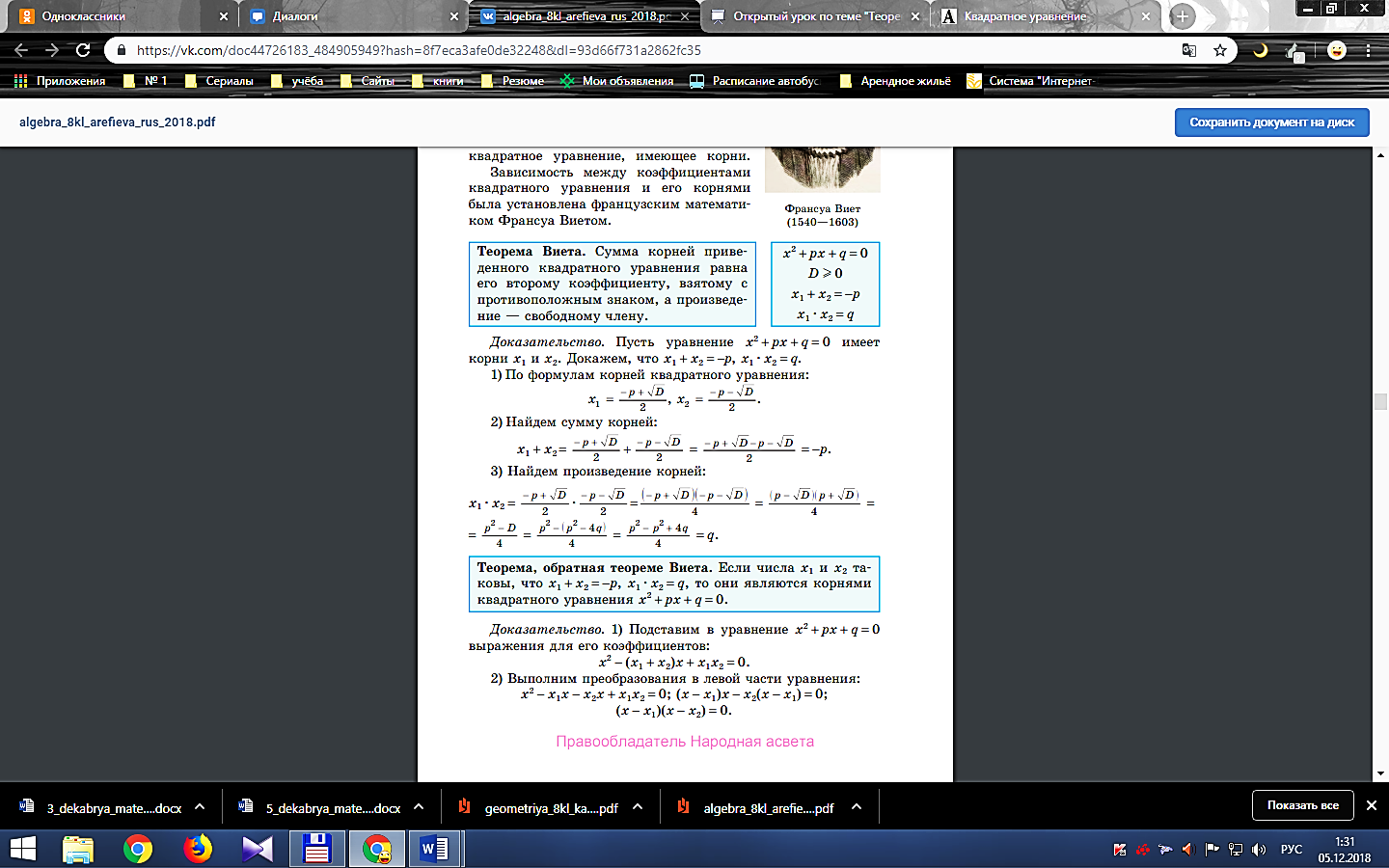 2. Пример: Решим уравнение , не используя формулы корней квадратного уравнения.Решение:  значит, уравнение имеет два корня. По теореме Виета их сумма равна второму коэффициенту, взятому с противоположным знаком, а произведение - свободному члену, т. е.:,.3. Теорема, обратная теореме Виета:4. Пример: Составьте квадратное уравнение, корни которого равны .Решение: По теореме, обратной теореме Виета, так как сумма чисел  равна  , а произведение равно , то квадратное уравнение, корнями которого являются числа , имеет вид:5. Франсуа Виет (1540-1603) — знаменитый французский математик, который во многом повлиял на данную отрасль науки.
Впервые зависимость между корнями и коэффициентами квадратного уравнения установил именно он.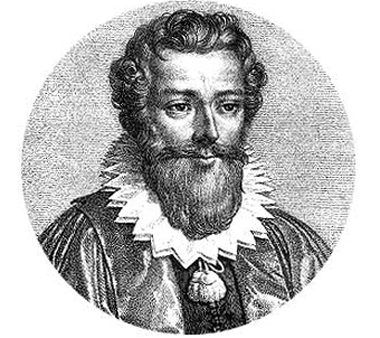 Франсуа Виет был по профессии адвокатом и много лет был советником короля. И хотя математика была всего лишь его увлечением, благодаря упорному труду, он добился в ней больших результатов.В 1591 году он ввёл буквенное обозначение для коэффициентов при неизвестных в уравнениях, а также его свойствам.Виет сделал множество открытий, сам он больше всего дорожил установлением зависимости между корнями и коэффициентами квадратного уравнения, которое называется теоремой Виета.На то, какой мы в наше время видим алгебру, больше всего повлиял именно этот человек.Физкультминутка (1 минута)На доске до начала урока начертить какую-либо кривую (спираль, окружность, ломаную); предлагается глазами «нарисовать» эти фигуры несколько раз в одном, а затем в другом направлении.Этап формирования умений и навыков (10 минут): Сейчас мы будем применять теорему Виета при решение приведенных квадратных уравненийРабота с учебником:  № 2.94 – устно, № 2.95, № 2. 97 2.94 Используя теорему, обратную теореме Виета, проверьте, являются ли корнями уравнения:а) x2 − 5x + 4 = 0 числа 1 и 4;б) x2 + 6x + 8 = 0 числа 2 и 4;в) x2 − x − 12 = 0 числа 4 и −3;г) x2 + 9x − 10 = 0 числа 1 и −10.Ответы: а) да.б) нет:.в) да:.г) да:.2.95 С помощью теоремы Виета найдите сумму и произведение корней уравнения, если это возможно:	а) x2 − 9x + 2 = 0; 	б) x2 + 7x − 1 = 0;	в) x2 + x + 3 = 0; 	г) x2 + 2x −V3 = 0;	д) x2 − 13x + 31 = 0; 	е) 4x2 − 3x − 5 = 0;	ж) −x2 − 10x = 0; 	з) 3x2 − 8 = 0. Ответы:а) б) в)                 г) д)                  е);ж) з)2.97 Найдите коэффициенты p и q квадратного уравнения x2 + px + q = 0, если известно, что его корнями являются числа: 	а) 2 и 3; 	б) −4 и 5; 	в) −1 и −6.Ответы:а) ;. Тогда получаем уравнение .б) ;. Тогда получаем уравнение .в) ;. Тогда получаем уравнение .Диагностическая работа (5-7 минут):Решите самостоятельно и проверьте свое решение (ответы проверим у доски):Решить уравнения и сделать проверку с помощью теоремы Виета:1. 2. Проверка работы у доски:1.  .2.  ;;.Постановка домашнего задания (1-2 минуты):Задачи: сообщение домашнего задания.( разобрать доказательство теоремы Виета и теоремы, обратной теореме Виета), решить № 2.101(а-е), № 2.102:2.101 Решите уравнение, не используя формулы корней квадратного уравнения:2.102 Придумайте пример квадратного уравнения, один из корней которого: 	а) в 3 раза больше другого; 	б) на 7 меньше другого.  Подведение итогов. Рефлексия (1-2 минуты): 1. Выставление отметок за урок.2. Что нового мы узнали на этом уроке?3. Попытайтесь без помощи учебника сформулировать теорему Виета; теорему, ей обратную.4. Всегда ли можно применять теорему Виета? (Когда )5. Между чем устанавливает зависимость теорема Виета? (зависимость значений коэффициентов от корней квадратного уравнения).Ребята, все молодцы! Всем спасибо за урок. До свидания.№УравнениеДискриминант DКорни Сумма корнейПроизведение корней 1х2-2х-3=0;2х2+5х-6=0;3х2-8х+15=0.Если числа x1 и x2 таковы, что x1+x2 = −p и x1·x2 = q, то x1 и x2 являются корнями приведенного квадратного уравнения x2+p·x+q = 0.а) x2 − 6x + 5 = 0; б) x2 + 7x + 6 = 0;в) x2 − 7x + 12 = 0; г) x2 − 5x − 6 = 0;д) x2 − 9x + 20 = 0; е) x2 + 11x + 24 = 0;ж) x2 − x − 6 = 0; з) x2 + 8x − 20 = 0;и) x2 − 13x + 30 = 0; к) x2 + 17x + 30 = 0;л) x2 − x − 30 = 0; м) x2 + 10x − 24 = 0.